To secure the position of a legal associate in a reputed law firm to gain practical exposure and expertise to develop legal professional skills and knowledge in the field of law.Intellectual Property Law (hons.)Management (hons.)L.L.M in Intellectual Property and Technology LawResearch WorkDrafting work in IPR- license agreements, mortgage agreementsWell versed with IP related concepts and legal lexicon.Research Paper on Sports Law, Competition Law, Media Law.INTERNSHIPSLegal Intern Sinha & Co. Advocates, Kolkata (June - July 2017: 4 weeks)Reviewed petitions and cases based on Property Law. Assisted in case filing and other clerical work.Regular Court visits and observed the proceedings at the High Court of Calcutta.  Drafted memos containing information for personnel to understand cases involving Negotiable Instruments Act. Followed up cases on money-laundering, SEBI, and funds.  Intra firm intern moot court.Legal InternHigh Court of Calcutta. Advocate Arik Bannerjee (June- July 2018: 4 weeks)Conducted research on various legal topics. Assisted the senior to Court hearings at the NCLT and made a list of cases for research.  Administered in drafting negotiation agreements and regulatory filings.  Drafted and reviewed divorce petitions, private complaint  Attended Arbitration proceedings with Senior Advocate.Legal InternHigh Court of Calcutta. Advocate Sayantan Basu (Dec-Jan, 2019-20) 4 weeksAnalyzed and conducted legal research on copyright and trademark lawsDrafted notice of opposition of trademark and followed up ongoing cases making hearing sheets for upcoming dates.Did extensive case law and statutory research on Geographical Indications Act 1999, recent copyright amendments etc.Observed legal proceedings relating to copyright infringement and trademarks passing off in the High Court of Calcutta involving ITC, T-Series, MakeMyTrip, etc.Legal InternAdvocatespedia, Online Internship (May-June 2020)   • Conducted background research on given topics including civil and criminal matters.    • Published articles on cases and selected topics for their websiteLegal Intern      Altacit Global, Bangalore (April-May 2021)          • Conducted legal research on various aspects of Family Law.           • Made a list of cases to assist the partners on matters pertaining to maintenance, divorce.           • Extensive research and articulation on relevant cases and Court findings on family law.PROJECTS / PAPERS / MOOT COURTS1. L.L.M Dissertation on Anti-Doping in Sports.2. Seminar Paper on Legal Regulation of Drug abuse in Sports, 8th December 20203. Seminar Paper on Impact of Competition Law on Patenting in Pharma Sector, 25th February 2021.4. Seminar Paper on “EU Copyright Directive 2019 - Changing the Copyright Law”, 26th February 20215. Seminar Paper on “Yellow Journalism- Comparative Analysis with India and U.S”6. Coursera course on “Gender and Sexuality: Diversity and Inclusion in the Workplace” organized by Yale University.7. “Protecting Business Innovations Via Copyright” organized by Hong Kong University of Science and Technology offered through Coursera.8. “Successful Negotiations: Essential Strategies and Skills” offered through Coursera.9. Organized workshop on “Drafting and the Art of Conveyancing” at Alliance University, Bangalore.10. Participated in the ADR Boot Camp conducted by Alliance School of Law in association with PACT and Adv. Ratan K. Singh.11. Intellectual Property Workshop on “Trademarks and Recent Challenges”, organized by   Alliance University.12. National Seminar on “White Collar Crimes in India”, held at PES UniversityAWARDS & ACHIEVEMENTS• Computer delivered IELTS Academic score of 7.0 • Rank holder in LSAT INDIA 2014 • Obtained ‘A+’ grade (the highest attainable grade) in European Union Law.EXTRA & CO-CURRICULAR ACTIVITIES• Member of Alliance Adventure Club, Alliance University • Member of Alliance Centre of Intellectual Property Law, Alliance University • Inter school and club-cricketer. • First Runners-up in Men’s Football at Spiritus 2k19, Law fest held at NLSIU, Bangalore.SKILLS Team player, Communication, Adaptability, Legal Research Computer: Microsoft Word, Excel, PowerPoint, Outlook. Languages: English, Hindi, BengaliRISHAV SAHAO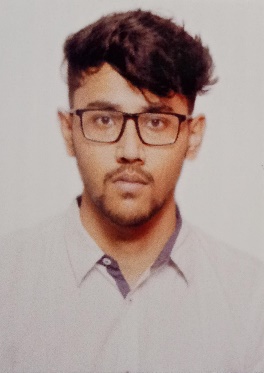 65/10 Debinibash Road, DumDum, Kolkata - 700074+91-9830784528LinkedIn ID: https://www.linkedin.com/in/rishav-saha-393b3213321jgls-rsaha@jgu.edu.inOCAREER OBJECTIVEPROFILE SUMMARYACADEMICSDurationQualificationPercentage2016Higher Senior Secondary (Class XII), Affiliated to West Bengal Board of Higher Secondary Education.88.52014Higher Secondary (Class X), Affiliated to West Bengal Board of Secondary Education.762016-21 BBA LLB (Hons.) Alliance University, Bangalore.692021-22Pursuing L.L.M in Intellectual Property and Technology LawO.P Jindal Global University, Sonipat, Haryana.